Mahitahi Hauora Education Update January–  2024Professional developmentFor more professional development opportunities, please visit Home page - Mahitahi Hauora Primary Health Entity  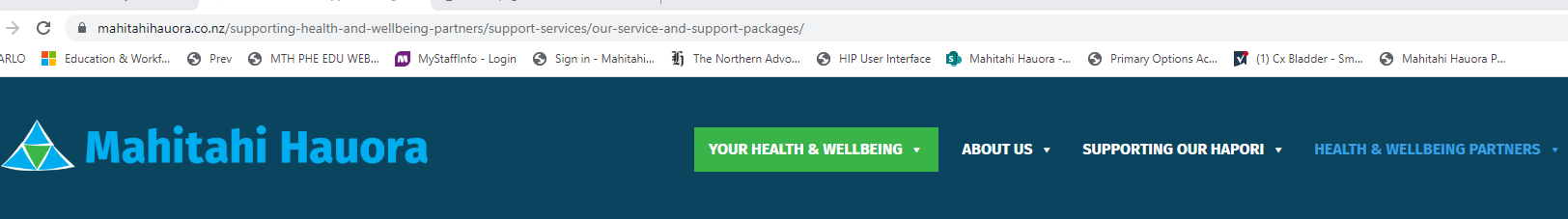 Either scroll down on front page and you will find a box on Right hand side Education for Health ProfessionalsOr https://education.mahitahihauora.co.nz/w/upcoming/Look out for weekly Professional Development Medinz – Thursday morning at 10am highlighting upcoming Professional Development opportunities in Northland.Back issues of this Education update are available on the Mahitahi website under Education for Health professionals along with any Education sessions that have been recorded and stored under Mahitahi Hauora Education session recordings.Mahitahi Hauora Education sessionsMore information available via our education website - Home page - Mahitahi Hauora Primary Health EntityCPR – new dates April 2024 Register now at https://education.mahitahihauora.co.nz/w/ Step up to learn about Podiatry in Te Tai TokerauTe Whatu Ora Te Tai Tokerau Podiatry Services present an education session for all health professionals and GP Staff in Northland.Learning outcomes:Podiatry team – who we are and what we do.Referral criteria – what we accept, what we don’t and what to include.The diabetic foot overviewThe diabetic foot assessment and classificationDiabetic foot ulcers and CharcotCase studiesTo register for this education course please visit Mahitahi Education website https://education.mahitahihauora.co.nz/w/upcoming/ or click on the following link https://education.mahitahihauora.co.nz/register?sgid=fae261aa3782412eae55efcdeb8b5879Infection control for practice – Mahitahi Hauora afternoon study session with Mobile HealthLive onlineTuesday 27th February 2024 – 12.30 to 1.30pmRegister via this link https://mobilehealth.zoom.us/webinar/register/WN_ix5pSMnpTTOxXLJWjG2MrgCode of Rights, Privacy, Confidentiality & Choice – Mahitahi Hauora study session with Mobile HealthTuesday 12 March 2024 – Live online – 6.30pm to 7.30pmRegister via this link https://mobilehealth.zoom.us/webinar/register/WN_AK5FsN_oS4-zyo0k0AN1NwTe Tiriti o Waitangi  – Mahitahi Hauora study session with Mobile HealthLive onlineThursday 21st March 2024 – 6pm to 7pmRegister via this link https://mobilehealth.zoom.us/webinar/register/WN_soQvJkMhTXWC0dlhxnjzhAInequities in Maori Health – Mahitahi Hauora study session with Mobile HealthLive onlineThursday 21st March 2024 – 7.10pm to 8.10pmRegister via this link https://mobilehealth.zoom.us/webinar/register/WN_2qPtjIkpQ9OaL8ZtgM38RQHealth Related Education sessionsDated and timed sessions that we have heard about:Ears Made Easy – Ear education for all health professionals25 January, 13 February & 21 February  - one day course - online1 – 21 Feb 4 weekly courseFind out more information at earsmadeeasy.com (thinkific.com)Cost is $357 per courseSerious Illness conversation GuideTe Whatu Ora Te Tai Tokerau has training for clinicans to have quality conversations with seriously ill patients available each month throughout Northland, with the first session at Whangarei Hospital on 19th February 2024.Register your interest by emailing ACP@northlanddhb.org.nzCheck out other dates here:Advanced Care PlanningTe Whatu Ora Te Tai Tokerau has training available each month throughout Northland with the first session at Whangarei Hospital on 27th of February 2024.Register your interest by emailing ACP@northlanddhb.org.nzCheck out other dates here:Clinical Directors’ Course – Change Collaborative – 18th to 24th February 2024 - Nugget Point, QueenstownTo register deloi.tt/3VUTATb Please reserve your place as soon as possible as numbers are strictly limited to 16 participants per course. All applications will be confirmed for acceptance by Change Collaborative.If you have any queries regarding registration or any other aspect of the course, please contact Amy Cowan-Pollard on022 560 3543 or via email at nzchangecollaborative@deloitte.co.nzPaediatric Palliative Care -2 day education free workshop29th February & 1 March 2024 – Paihia NorthlandThis is an opportunity to develop further skills and knowledge in Paediatric Palliative Care with sessions covering fundamentals of paediatric palliative care & symptom management.All clinicians working across the Te Tai Tokerau region who care for children with serious illness are welcome (nursing, medical and allied health). Spaces are limited.For more information and bookings please contact:Pamela Marino 021 830092 Pamela.Marino@Northlanddhb.org.nz Or Laeonie McKinnon 021 528262 Laeonie.McKinnon@Northlanddhb.org.nzIntroduction to Dermatoscopy & Certificate of Skin Cancer Management March 16th and 17th North Shore Hospital– further info or to register at info@skincancersymposiums.comDelegates can enrol for either or both days.The Dermatoscopy early bird fees are: GPs $995; + GST Registrars/Nurses $895 + GST. The Surgical fees are: GPs $995 + GST, Registrars/Nurses $895 + GST Both courses GPs $1790 + GST; Registrars/Nurses $1690 + GST.  All participants of the dermatoscopy course will receive a complimentary MoleScope II Dermatoscope (worth $445).Clinical Leaders’ Course – Change Collaborative – 14th to 17th May 2024 - Nugget Point, QueenstownTo register deloi.tt/3iztJBPPlease reserve your place as soon as possible as numbers are strictly limited to 24 participants per course. All applications will be confirmed for acceptance by Change Collaborative.If you have any queries regarding registration or any other aspect of the course, please contact Amy Cowan-Pollard on022 560 3543 or via email at nzchangecollaborative@deloitte.co.nzGout - Online course by Arthritis NZIt takes 30 mins to complete and you get a certificate afterward.Gout Arthritis IQ CoursesThe Gout Arthritis course is designed to benefit a wide range of healthcare professionals, such as support workers, Kaiawhina, health navigators, clinicians, nurses, doctors, pharmacists, specialists, and other healthcare providers. It ensures that the material is pertinent and beneficial for professionals engaged in arthritis management and individuals aiding those with arthritis.Mahitahi Hauora Courses being planned for 2024: once these sessions are confirmed they will be advertised on Medinz and our website https://education.mahitahihauora.co.nz/w/Cultural Safety and Responsiveness to Diversity – 3 timesDe-escalation for front desk and GP staff, HIPs and Health Coaches – twice Resilience for General practice team leaders – 1 programme 4 weekly sessionsDiabetes – 1 education session to be decidedMotivational interviewingSuicide prevention & post vention – 2 sessions plannedChild safeguarding for foundation standards – Vulnerable Children Act responsibilities– 2 evening sessions once or twice in 2024Elder people’s health – 1 session to be decidedTelephone Triage for non-clinicians - part 1Telephone Triage for non-clinicians - part 2Telephone triage for nurse’s part 1 – Foundations of triage and paediatrics – 120 mins/2hrsTelephone triage for nurse’s part 2 – Adults and the Older Person – 120 mins/2hrsTelephone triage for GPs Part 1-Foundations of triage and Paediatrics- 2hrs Telephone triage for GPs Part 1-Foundations of triage and Paediatrics- 2hrs Gastro Northland PresentationWound ManagementIV CannulationUpdates on various health conditions/programmes with Te Whatu Ora NorthlandGoodfellow Webinars coming up:Respiratory infections in childrenWEBINAR 30 January: Cameron Grant and Aaron Ooi on what you need to know about the unwell child with a respiratory infection. Register here Respiratory infections in children | Goodfellow UnitHealthier cliniciansWEBINAR 13 February 2024: Clinical Professor Leanne Rowe expands on how healthier doctors = healthier patients! Register here Healthier Clinicians | Goodfellow UnitClinical Professor Leanne Rowe AM is a rural GP and co-author of Every doctor: healthier doctors = healthier patients.Her Doctor of Medicine thesis is on the topic of GP mental health training, and she was a past Chairman of the Royal Australian College of General Practitioners and Deputy Chancellor of Monash University.In this webinar, Leanne will talk about:from burnout to balancework-related mental injuryco-creating a psychologically safe workplace.New ResourcesQueries or ideasHopefully your team are all enrolled in Medinz, as we advertise clinically relevant courses by email each week at 10am Thursday.Any queries or comments on this Education update or any training or education ideas you may have; please contact Education@Mahitahihauora.co.nz or phone Rae Jones on 021 869 712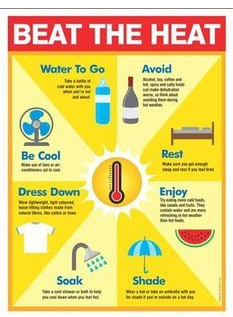 